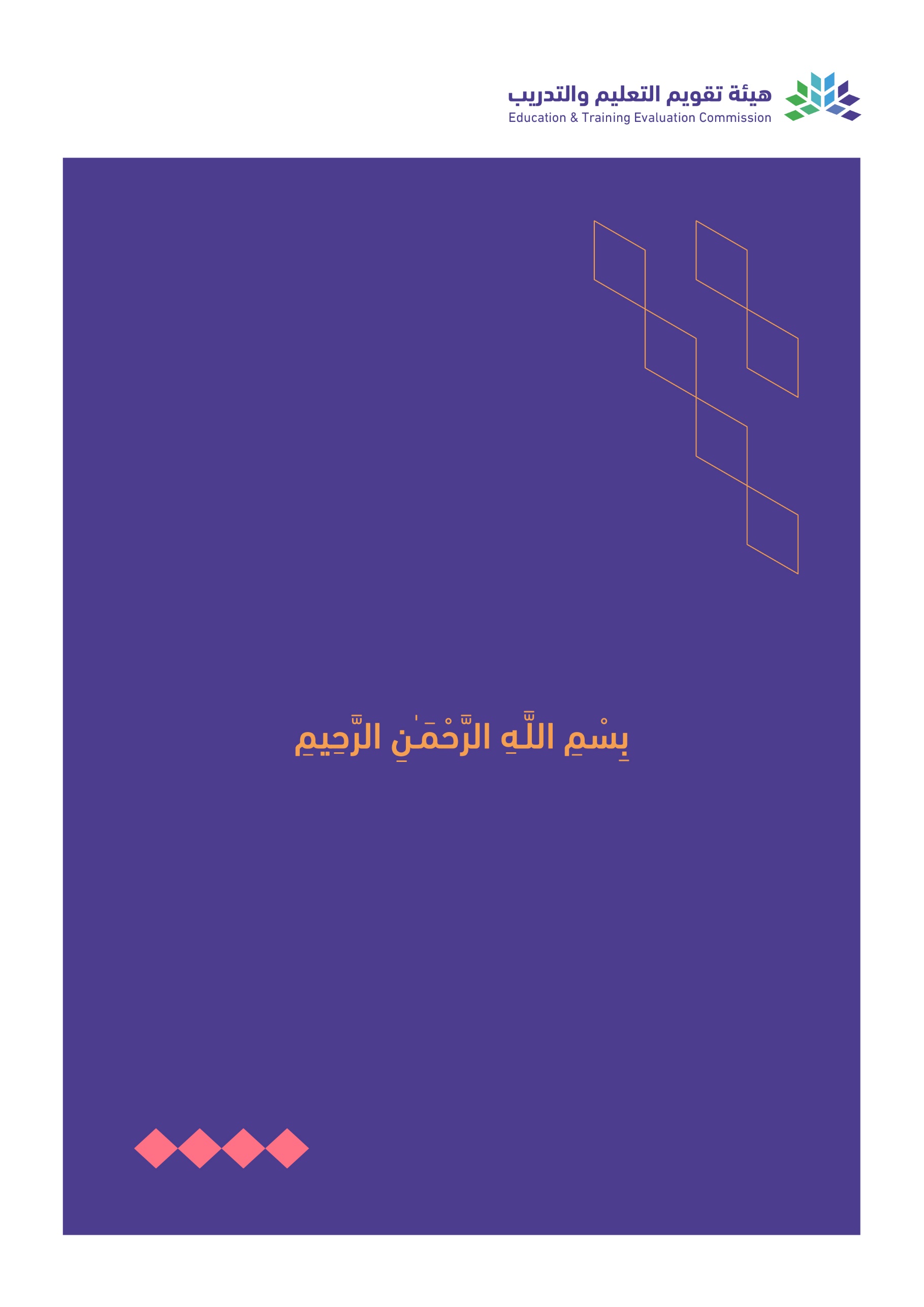 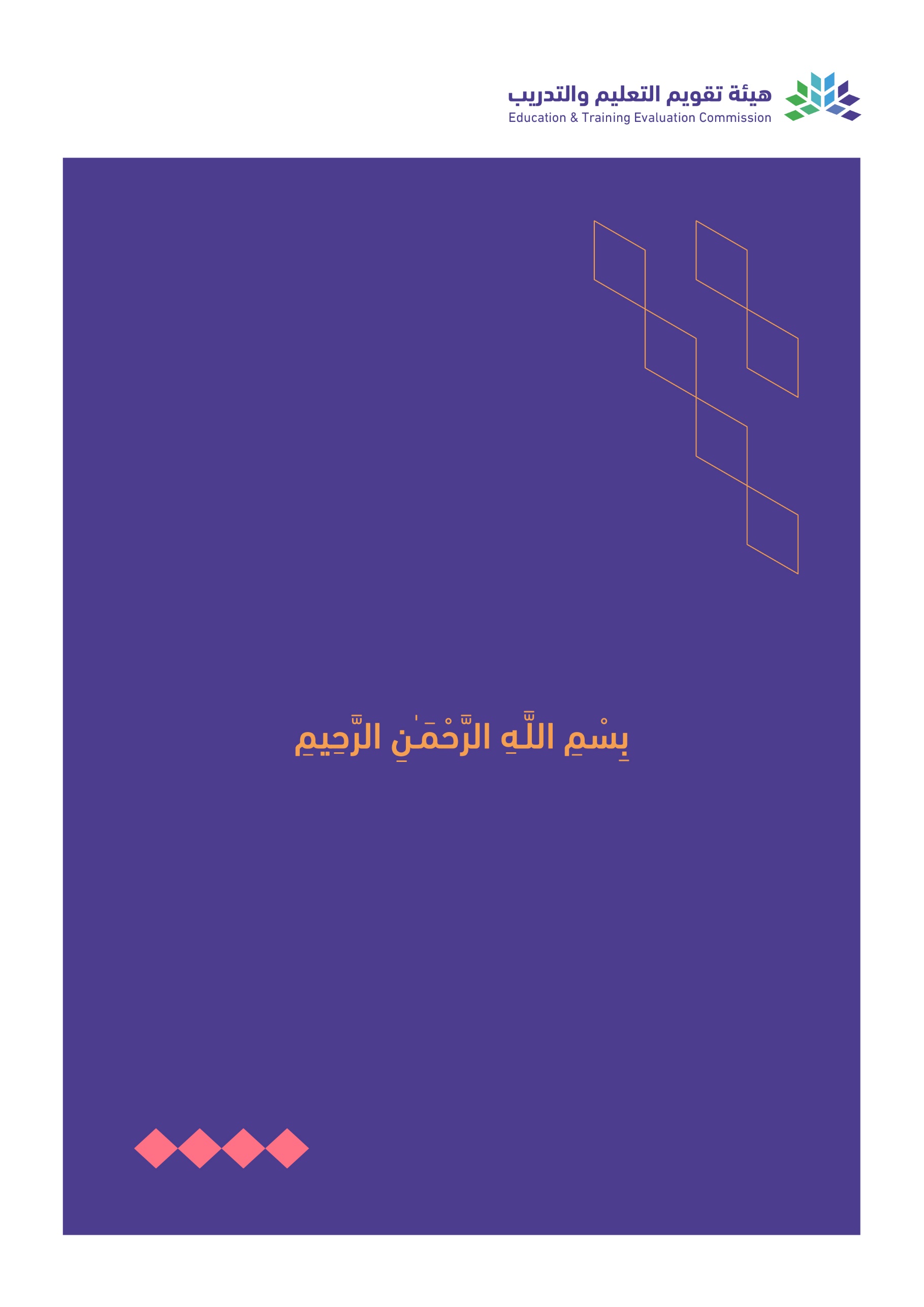 المحتويات:	أ. معلومات عامة عن المقرر الدراسي:1. نمط التعليم2. الساعات التدريسية (على مستوى الفصل الدراسي)ب. نواتج التعلم للمقرر واستراتيجيات تدريسها وطرق تقييمها:ج. موضوعات المقررد. أنشطة تقييم الطلبةأنشطة التقييم (اختبار تحريري، شفهي، عرض تقديمي، مشروع جماعي، ورقة عمل وغيره)ه. مصادر التعلم والمرافق:1. قائمة المراجع ومصادر التعلم:2. المرافق والتجهيزات المطلوبة:و. تقويم جودة المقرر:المقيمون (الطلبة، أعضاء هيئة التدريس، قيادات البرنامج، المراجع النظير، أخرى (يتم تحديدها).طرق التقييم (مباشر وغير مباشر).ز. اعتماد التوصيف:اسم المقرر:   القواعد الفقهية 1رمز المقرر:  246 أصلالبرنامج:  بكالوريوس الشريعة القسم العلمي:  أصول الفقه الكلية:  الشريعة و الدراسات الإسلامية المؤسسة:  جامعة القصيم نسخة التوصيف: النسخة الخامسة تاريخ آخر مراجعة:  1 / 6 / 2023 مالمحتوىالصفحةأ. معلومات عامة عن المقرر الدراسي3   1. الوصف العام للمقرر3   2. الهدف الرئيس للمقرر3ب. نواتج التعلم للمقرر واستراتيجيات تدريسها وطرق تقييمها3ج. موضوعات المقرر4د. أنشطة تقييم الطلبة4ه. مصادر التعلم والمرافق5قائمة المراجع ومصادر التعلم5المرافق والتجهيزات المطلوبة5و. تقويم جودة المقرر5ز. اعتماد التوصيف5التعريف بالمقرر الدراسيالتعريف بالمقرر الدراسيالتعريف بالمقرر الدراسيالتعريف بالمقرر الدراسيالتعريف بالمقرر الدراسيالتعريف بالمقرر الدراسيالتعريف بالمقرر الدراسيالتعريف بالمقرر الدراسيالتعريف بالمقرر الدراسيالتعريف بالمقرر الدراسيالتعريف بالمقرر الدراسيالتعريف بالمقرر الدراسيالتعريف بالمقرر الدراسيالتعريف بالمقرر الدراسيالتعريف بالمقرر الدراسيالتعريف بالمقرر الدراسيالتعريف بالمقرر الدراسي1. الساعات المعتمدة:1. الساعات المعتمدة:1. الساعات المعتمدة:1. الساعات المعتمدة: ساعتان  ساعتان  ساعتان  ساعتان  ساعتان  ساعتان  ساعتان  ساعتان  ساعتان  ساعتان  ساعتان  ساعتان  ساعتان 2. نوع المقرر2. نوع المقرر2. نوع المقرر2. نوع المقرر2. نوع المقرر2. نوع المقرر2. نوع المقرر2. نوع المقرر2. نوع المقرر2. نوع المقرر2. نوع المقرر2. نوع المقرر2. نوع المقرر2. نوع المقرر2. نوع المقرر2. نوع المقرر2. نوع المقررأ.متطلب جامعة متطلب جامعة متطلب كلية متطلب كلية متطلب كلية √متطلب تخصصمتطلب تخصصمتطلب تخصصمتطلب تخصصمتطلب مسارب.ب.إجباري إجباري إجباري إجباري √اختياري اختياري اختياري 3. السنة / المستوى الذي يقدم فيه المقرر3. السنة / المستوى الذي يقدم فيه المقرر3. السنة / المستوى الذي يقدم فيه المقرر3. السنة / المستوى الذي يقدم فيه المقرر3. السنة / المستوى الذي يقدم فيه المقرر3. السنة / المستوى الذي يقدم فيه المقرر3. السنة / المستوى الذي يقدم فيه المقرر3. السنة / المستوى الذي يقدم فيه المقرر3. السنة / المستوى الذي يقدم فيه المقرر3. السنة / المستوى الذي يقدم فيه المقرر3. السنة / المستوى الذي يقدم فيه المقرر3. السنة / المستوى الذي يقدم فيه المقررالرابعالرابعالرابعالرابعالرابع4. الوصف العام للمقرر : يحتوي المقرر على مبادئ القواعد الفقهية  ، النشأة ، و المؤلفات ، و دراسة ثلاث من القواعد الخمس الكبرى بالتفصيل وهى : الأمور بمقاصدها   -  اليقين لا يزول بالشك   - المشة تجلب التيسير . وما يندرج تحتها من قواعد و تطبيقات فقهية 	4. الوصف العام للمقرر : يحتوي المقرر على مبادئ القواعد الفقهية  ، النشأة ، و المؤلفات ، و دراسة ثلاث من القواعد الخمس الكبرى بالتفصيل وهى : الأمور بمقاصدها   -  اليقين لا يزول بالشك   - المشة تجلب التيسير . وما يندرج تحتها من قواعد و تطبيقات فقهية 	4. الوصف العام للمقرر : يحتوي المقرر على مبادئ القواعد الفقهية  ، النشأة ، و المؤلفات ، و دراسة ثلاث من القواعد الخمس الكبرى بالتفصيل وهى : الأمور بمقاصدها   -  اليقين لا يزول بالشك   - المشة تجلب التيسير . وما يندرج تحتها من قواعد و تطبيقات فقهية 	4. الوصف العام للمقرر : يحتوي المقرر على مبادئ القواعد الفقهية  ، النشأة ، و المؤلفات ، و دراسة ثلاث من القواعد الخمس الكبرى بالتفصيل وهى : الأمور بمقاصدها   -  اليقين لا يزول بالشك   - المشة تجلب التيسير . وما يندرج تحتها من قواعد و تطبيقات فقهية 	4. الوصف العام للمقرر : يحتوي المقرر على مبادئ القواعد الفقهية  ، النشأة ، و المؤلفات ، و دراسة ثلاث من القواعد الخمس الكبرى بالتفصيل وهى : الأمور بمقاصدها   -  اليقين لا يزول بالشك   - المشة تجلب التيسير . وما يندرج تحتها من قواعد و تطبيقات فقهية 	4. الوصف العام للمقرر : يحتوي المقرر على مبادئ القواعد الفقهية  ، النشأة ، و المؤلفات ، و دراسة ثلاث من القواعد الخمس الكبرى بالتفصيل وهى : الأمور بمقاصدها   -  اليقين لا يزول بالشك   - المشة تجلب التيسير . وما يندرج تحتها من قواعد و تطبيقات فقهية 	4. الوصف العام للمقرر : يحتوي المقرر على مبادئ القواعد الفقهية  ، النشأة ، و المؤلفات ، و دراسة ثلاث من القواعد الخمس الكبرى بالتفصيل وهى : الأمور بمقاصدها   -  اليقين لا يزول بالشك   - المشة تجلب التيسير . وما يندرج تحتها من قواعد و تطبيقات فقهية 	4. الوصف العام للمقرر : يحتوي المقرر على مبادئ القواعد الفقهية  ، النشأة ، و المؤلفات ، و دراسة ثلاث من القواعد الخمس الكبرى بالتفصيل وهى : الأمور بمقاصدها   -  اليقين لا يزول بالشك   - المشة تجلب التيسير . وما يندرج تحتها من قواعد و تطبيقات فقهية 	4. الوصف العام للمقرر : يحتوي المقرر على مبادئ القواعد الفقهية  ، النشأة ، و المؤلفات ، و دراسة ثلاث من القواعد الخمس الكبرى بالتفصيل وهى : الأمور بمقاصدها   -  اليقين لا يزول بالشك   - المشة تجلب التيسير . وما يندرج تحتها من قواعد و تطبيقات فقهية 	4. الوصف العام للمقرر : يحتوي المقرر على مبادئ القواعد الفقهية  ، النشأة ، و المؤلفات ، و دراسة ثلاث من القواعد الخمس الكبرى بالتفصيل وهى : الأمور بمقاصدها   -  اليقين لا يزول بالشك   - المشة تجلب التيسير . وما يندرج تحتها من قواعد و تطبيقات فقهية 	4. الوصف العام للمقرر : يحتوي المقرر على مبادئ القواعد الفقهية  ، النشأة ، و المؤلفات ، و دراسة ثلاث من القواعد الخمس الكبرى بالتفصيل وهى : الأمور بمقاصدها   -  اليقين لا يزول بالشك   - المشة تجلب التيسير . وما يندرج تحتها من قواعد و تطبيقات فقهية 	4. الوصف العام للمقرر : يحتوي المقرر على مبادئ القواعد الفقهية  ، النشأة ، و المؤلفات ، و دراسة ثلاث من القواعد الخمس الكبرى بالتفصيل وهى : الأمور بمقاصدها   -  اليقين لا يزول بالشك   - المشة تجلب التيسير . وما يندرج تحتها من قواعد و تطبيقات فقهية 	4. الوصف العام للمقرر : يحتوي المقرر على مبادئ القواعد الفقهية  ، النشأة ، و المؤلفات ، و دراسة ثلاث من القواعد الخمس الكبرى بالتفصيل وهى : الأمور بمقاصدها   -  اليقين لا يزول بالشك   - المشة تجلب التيسير . وما يندرج تحتها من قواعد و تطبيقات فقهية 	4. الوصف العام للمقرر : يحتوي المقرر على مبادئ القواعد الفقهية  ، النشأة ، و المؤلفات ، و دراسة ثلاث من القواعد الخمس الكبرى بالتفصيل وهى : الأمور بمقاصدها   -  اليقين لا يزول بالشك   - المشة تجلب التيسير . وما يندرج تحتها من قواعد و تطبيقات فقهية 	4. الوصف العام للمقرر : يحتوي المقرر على مبادئ القواعد الفقهية  ، النشأة ، و المؤلفات ، و دراسة ثلاث من القواعد الخمس الكبرى بالتفصيل وهى : الأمور بمقاصدها   -  اليقين لا يزول بالشك   - المشة تجلب التيسير . وما يندرج تحتها من قواعد و تطبيقات فقهية 	4. الوصف العام للمقرر : يحتوي المقرر على مبادئ القواعد الفقهية  ، النشأة ، و المؤلفات ، و دراسة ثلاث من القواعد الخمس الكبرى بالتفصيل وهى : الأمور بمقاصدها   -  اليقين لا يزول بالشك   - المشة تجلب التيسير . وما يندرج تحتها من قواعد و تطبيقات فقهية 	4. الوصف العام للمقرر : يحتوي المقرر على مبادئ القواعد الفقهية  ، النشأة ، و المؤلفات ، و دراسة ثلاث من القواعد الخمس الكبرى بالتفصيل وهى : الأمور بمقاصدها   -  اليقين لا يزول بالشك   - المشة تجلب التيسير . وما يندرج تحتها من قواعد و تطبيقات فقهية 	5. المتطلبات السابقة لهذا المقرر (إن وجدت)  الادلة الشرعية 3      245 اصل5. المتطلبات السابقة لهذا المقرر (إن وجدت)  الادلة الشرعية 3      245 اصل5. المتطلبات السابقة لهذا المقرر (إن وجدت)  الادلة الشرعية 3      245 اصل5. المتطلبات السابقة لهذا المقرر (إن وجدت)  الادلة الشرعية 3      245 اصل5. المتطلبات السابقة لهذا المقرر (إن وجدت)  الادلة الشرعية 3      245 اصل5. المتطلبات السابقة لهذا المقرر (إن وجدت)  الادلة الشرعية 3      245 اصل5. المتطلبات السابقة لهذا المقرر (إن وجدت)  الادلة الشرعية 3      245 اصل5. المتطلبات السابقة لهذا المقرر (إن وجدت)  الادلة الشرعية 3      245 اصل5. المتطلبات السابقة لهذا المقرر (إن وجدت)  الادلة الشرعية 3      245 اصل5. المتطلبات السابقة لهذا المقرر (إن وجدت)  الادلة الشرعية 3      245 اصل5. المتطلبات السابقة لهذا المقرر (إن وجدت)  الادلة الشرعية 3      245 اصل5. المتطلبات السابقة لهذا المقرر (إن وجدت)  الادلة الشرعية 3      245 اصل5. المتطلبات السابقة لهذا المقرر (إن وجدت)  الادلة الشرعية 3      245 اصل5. المتطلبات السابقة لهذا المقرر (إن وجدت)  الادلة الشرعية 3      245 اصل5. المتطلبات السابقة لهذا المقرر (إن وجدت)  الادلة الشرعية 3      245 اصل5. المتطلبات السابقة لهذا المقرر (إن وجدت)  الادلة الشرعية 3      245 اصل5. المتطلبات السابقة لهذا المقرر (إن وجدت)  الادلة الشرعية 3      245 اصل6. المتطلبات المتزامنة مع هذا المقرر (إن وجدت)   لا يوجد6. المتطلبات المتزامنة مع هذا المقرر (إن وجدت)   لا يوجد6. المتطلبات المتزامنة مع هذا المقرر (إن وجدت)   لا يوجد6. المتطلبات المتزامنة مع هذا المقرر (إن وجدت)   لا يوجد6. المتطلبات المتزامنة مع هذا المقرر (إن وجدت)   لا يوجد6. المتطلبات المتزامنة مع هذا المقرر (إن وجدت)   لا يوجد6. المتطلبات المتزامنة مع هذا المقرر (إن وجدت)   لا يوجد6. المتطلبات المتزامنة مع هذا المقرر (إن وجدت)   لا يوجد6. المتطلبات المتزامنة مع هذا المقرر (إن وجدت)   لا يوجد6. المتطلبات المتزامنة مع هذا المقرر (إن وجدت)   لا يوجد6. المتطلبات المتزامنة مع هذا المقرر (إن وجدت)   لا يوجد6. المتطلبات المتزامنة مع هذا المقرر (إن وجدت)   لا يوجد6. المتطلبات المتزامنة مع هذا المقرر (إن وجدت)   لا يوجد6. المتطلبات المتزامنة مع هذا المقرر (إن وجدت)   لا يوجد6. المتطلبات المتزامنة مع هذا المقرر (إن وجدت)   لا يوجد6. المتطلبات المتزامنة مع هذا المقرر (إن وجدت)   لا يوجد6. المتطلبات المتزامنة مع هذا المقرر (إن وجدت)   لا يوجد7. الهدف الرئيس للمقرر :- تعريف الطالب بعلم القواعد الفقهية ، أهميته ،  و المؤلفات فيه- دراسة بع القواعد الكبرى و أمثلتها ، و تطبيقاتها المعاصرة تنمية مهارات الطلاب في التعامل مع القواعد الفقهية ، و الاستفادة منها . 7. الهدف الرئيس للمقرر :- تعريف الطالب بعلم القواعد الفقهية ، أهميته ،  و المؤلفات فيه- دراسة بع القواعد الكبرى و أمثلتها ، و تطبيقاتها المعاصرة تنمية مهارات الطلاب في التعامل مع القواعد الفقهية ، و الاستفادة منها . 7. الهدف الرئيس للمقرر :- تعريف الطالب بعلم القواعد الفقهية ، أهميته ،  و المؤلفات فيه- دراسة بع القواعد الكبرى و أمثلتها ، و تطبيقاتها المعاصرة تنمية مهارات الطلاب في التعامل مع القواعد الفقهية ، و الاستفادة منها . 7. الهدف الرئيس للمقرر :- تعريف الطالب بعلم القواعد الفقهية ، أهميته ،  و المؤلفات فيه- دراسة بع القواعد الكبرى و أمثلتها ، و تطبيقاتها المعاصرة تنمية مهارات الطلاب في التعامل مع القواعد الفقهية ، و الاستفادة منها . 7. الهدف الرئيس للمقرر :- تعريف الطالب بعلم القواعد الفقهية ، أهميته ،  و المؤلفات فيه- دراسة بع القواعد الكبرى و أمثلتها ، و تطبيقاتها المعاصرة تنمية مهارات الطلاب في التعامل مع القواعد الفقهية ، و الاستفادة منها . 7. الهدف الرئيس للمقرر :- تعريف الطالب بعلم القواعد الفقهية ، أهميته ،  و المؤلفات فيه- دراسة بع القواعد الكبرى و أمثلتها ، و تطبيقاتها المعاصرة تنمية مهارات الطلاب في التعامل مع القواعد الفقهية ، و الاستفادة منها . 7. الهدف الرئيس للمقرر :- تعريف الطالب بعلم القواعد الفقهية ، أهميته ،  و المؤلفات فيه- دراسة بع القواعد الكبرى و أمثلتها ، و تطبيقاتها المعاصرة تنمية مهارات الطلاب في التعامل مع القواعد الفقهية ، و الاستفادة منها . 7. الهدف الرئيس للمقرر :- تعريف الطالب بعلم القواعد الفقهية ، أهميته ،  و المؤلفات فيه- دراسة بع القواعد الكبرى و أمثلتها ، و تطبيقاتها المعاصرة تنمية مهارات الطلاب في التعامل مع القواعد الفقهية ، و الاستفادة منها . 7. الهدف الرئيس للمقرر :- تعريف الطالب بعلم القواعد الفقهية ، أهميته ،  و المؤلفات فيه- دراسة بع القواعد الكبرى و أمثلتها ، و تطبيقاتها المعاصرة تنمية مهارات الطلاب في التعامل مع القواعد الفقهية ، و الاستفادة منها . 7. الهدف الرئيس للمقرر :- تعريف الطالب بعلم القواعد الفقهية ، أهميته ،  و المؤلفات فيه- دراسة بع القواعد الكبرى و أمثلتها ، و تطبيقاتها المعاصرة تنمية مهارات الطلاب في التعامل مع القواعد الفقهية ، و الاستفادة منها . 7. الهدف الرئيس للمقرر :- تعريف الطالب بعلم القواعد الفقهية ، أهميته ،  و المؤلفات فيه- دراسة بع القواعد الكبرى و أمثلتها ، و تطبيقاتها المعاصرة تنمية مهارات الطلاب في التعامل مع القواعد الفقهية ، و الاستفادة منها . 7. الهدف الرئيس للمقرر :- تعريف الطالب بعلم القواعد الفقهية ، أهميته ،  و المؤلفات فيه- دراسة بع القواعد الكبرى و أمثلتها ، و تطبيقاتها المعاصرة تنمية مهارات الطلاب في التعامل مع القواعد الفقهية ، و الاستفادة منها . 7. الهدف الرئيس للمقرر :- تعريف الطالب بعلم القواعد الفقهية ، أهميته ،  و المؤلفات فيه- دراسة بع القواعد الكبرى و أمثلتها ، و تطبيقاتها المعاصرة تنمية مهارات الطلاب في التعامل مع القواعد الفقهية ، و الاستفادة منها . 7. الهدف الرئيس للمقرر :- تعريف الطالب بعلم القواعد الفقهية ، أهميته ،  و المؤلفات فيه- دراسة بع القواعد الكبرى و أمثلتها ، و تطبيقاتها المعاصرة تنمية مهارات الطلاب في التعامل مع القواعد الفقهية ، و الاستفادة منها . 7. الهدف الرئيس للمقرر :- تعريف الطالب بعلم القواعد الفقهية ، أهميته ،  و المؤلفات فيه- دراسة بع القواعد الكبرى و أمثلتها ، و تطبيقاتها المعاصرة تنمية مهارات الطلاب في التعامل مع القواعد الفقهية ، و الاستفادة منها . 7. الهدف الرئيس للمقرر :- تعريف الطالب بعلم القواعد الفقهية ، أهميته ،  و المؤلفات فيه- دراسة بع القواعد الكبرى و أمثلتها ، و تطبيقاتها المعاصرة تنمية مهارات الطلاب في التعامل مع القواعد الفقهية ، و الاستفادة منها . 7. الهدف الرئيس للمقرر :- تعريف الطالب بعلم القواعد الفقهية ، أهميته ،  و المؤلفات فيه- دراسة بع القواعد الكبرى و أمثلتها ، و تطبيقاتها المعاصرة تنمية مهارات الطلاب في التعامل مع القواعد الفقهية ، و الاستفادة منها . منمط التعليمعدد الساعات التدريسيةالنسبة 1تعليم اعتيادي2100 %2التعليم الإلكترونيلا يوجد3التعليم المدمج التعليم الاعتيادي التعليم الإلكترونيلا يوجد4التعليم عن بعد مالنشاطساعات التعلمالنسبة1محاضرات  30100  %2معمل أو استوديولا يوجد3ميدانيلا يوجد4دروس إضافيةلا يوجد5أخرى الإجمالي   30  100 %الرمزنواتج التعلم رمز ناتج التعلم المرتبط بالبرنامجاستراتيجيات التدريسطرق التقييم1.0المعرفة والفهمالمعرفة والفهمالمعرفة والفهمالمعرفة والفهم1.1أن يتعرف الطالب على علم القواعد الفقهية ونشأته و مؤلفاته  ع - 1إلقاء المحاضرة الحوار و المناقشة الاختبار الفصلي و النهائي1.2أن يستعرض الطالب قاعدة الأمور بمقاصدها و القواعد المندرجة تحتها ع - استخدام الوسائل التوضيحية المتوفرة قراءة أحد المراجع المهمة للموضوع و التعليق عليهتقييم مشاركات الطلاب    1-3  أن يحدد الطالب أهم القواعد المندرجة تحت قاعدة اليقين لا يزول بالشك ع - 3تكليف الطلاب بإعداد بحوث قصيرة إلقاء المحاضرة الحوار و المناقشة تقييم أعمال الطلابالاختبار الفصلي1-4أن يعدد الطالب القواعد المندرجة تحت قاعدة المشقة تجلب التيسير  ع - 4الحوار و المناقشة تدريب الطلاب داخل القاعة على تطبيقات عملية الاختبار النهائي تقييم المشاركات 2.0المهاراتالمهاراتالمهاراتالمهارات2.1أن يبحث  الطالب في المؤلفات الموجودة في القواعد الفقهية م - 1إلقاء المحاضرة تكليف الطلاب بإعداد بحوث قصيرة الاختبار الشفويتقييم البحوث2.2أن يفرق الطالب  بين القواعد الكبرى  م - 2الحوار و المناقشة التدريبات داخل القاعة 2-3أن يخرج الطالب الفروع الفقهية و يطبقها على القواعد الكبرى   م - 3تكليف الطلاب بالنظر في بعض المسائل و دراستها و إلقائها مباشرة على الزملاءتقييم المشاركات 3.0القيم والاستقلالية والمسؤوليةالقيم والاستقلالية والمسؤوليةالقيم والاستقلالية والمسؤوليةالقيم والاستقلالية والمسؤولية3.1أن يتقن الطالب التعامل مع المخالفين بإيجابية ق - 1تكليف الطلاب بالنظر في بعض المسائل و دراستها و إلقائها مباشرة على الزملاءملاحظة ردود أفعال الطلاب و سلوكهم داخل القاعة 3.2تحمل الطالب لمسؤولية تعلمه الذاتي ق - 2تكليف الطالب بالبحوث العلمية تقييم البحوث 3-3أن يتقن الطالب التعامل في المواقف الجماعية  ق - 3طرح بعض المسائل للمناقشة تقسيم الطلاب إلى مجموعات و تكليفهم بقراءة قواعد و تحليلها و نقدهاتقييم المشاركات مقائمة الموضوعاتالساعات التدريسية المتوقعة1أولاً : مبادئ علم القواعد الفقهية و نشأته ،  ومؤلفاته - علم القواعد الفقهية و نشأته ومؤلفاته- نشأة القواعد الفقهية - الفرق بين القواعد الفقهية و ما يشبهها -أنواع القواعد الفقهية حجية القواعد الفقهية - أبرز المؤلفات في القواعد الفقهية و مناهج المؤلفين 62ثانياً : القاعدة الفقهية الكبرى : الأمور بمقاصدها و القواعد المندرجة تحتها - حقيقة قاعدة الأمور بمقاصدها - أهمية قاعدة الامور بمقاصدها ، و منزلتها في الشريعة - أدلة قاعدة الأمور بمقاصدها حقيقة النية ، و شروط صحتها ، و الحكمة من مشروعيتها 43أهم القواعد المندرجة تحت قاعدة الأمور بمقاصدها ، و بيان معنى كل قاعدة ،  و علاقتها بالقاعدة الكبرى 24تطبيق القاعدة الكبرى الامور بمقاصدها وما اندرج تحتها من قواعد على عدد من الفروع الفقهية و المسائل المستجدة .25ثالثاً : القاعدة الكبرى : اليقين لا يزول بالشك ، و القواعد المندرجة تحتها - حقيقة قاعدة اليقين لا يزول بالشك - أهمية قاعدة اليقين لا يزول بالشك ، و منزلتها في الشريعة - أدلة قاعدة اليقين لا يزول بالشك . 46أهم القواعد المدرجة تحت قاعدة اليقين لا يزول بالشك ، و بيان معنى كل قاعدة ، و علاقتها بالقاعدة الكبرى 27تطبيق القاعدة الكبرى وما اندرج تحتها من قواعد على عدد من الفروع الفقهية و المسائل المستجدة 28رابعاً : القاعدة الكبرى المشقة تجلب التيسير ، و القواعد المندرجة تحتها - حقيقة قاعدة المشقة تجلب التيسير - أهمية قاعدة المشقة تجلب التيسير ، و منزلتها في الشريعة - أدلة قاعدة المشقة تجلب التيسير - أسباب التيسير في الشريعة ضوابط مراعاة المشقة تجلب التيسير 49أهم القواعد المندرجة تحت قاعدة المشقة تجلب التيسير ، و بيان معني كل قاعدة و علاقتها بالقاعدة الكبرى 210تطبيق القاعدة الكبرى المشقة تجلب التيسير وما اندرج تحتها من قواعد على عدد من الفروع الفقهية و المسائل المستجدة 211المجموعالمجموع30مأنشطة التقييمتوقيت التقييم(بالأسبوع)النسبة من إجمالي درجة التقييم1اختبار فصليالعاشر252مشاركات مستمر103بحث مسألة قصيرة مستمر54اختبار نهائينهاية الفصل الدراسي60المرجع الرئيس للمقررالممتع في القواعد الفقه للدكتور : مسلم الدوسري المراجع المساندةالاشباه و النظائر لابن السبكي الاشباه و النظائر للسيوطيالاشباه و النظائر لابن نجيمالوجيز في إيضاح القواعد الكلية للدكتور محمد البورنوالقواعد الفقهية للدكتور يعقوب الباحسينالمفصل في القواعد الفقهية للدكتور يعقوب الباحسين المصادر الإلكترونيةمجلة البحوث العلمية مجلة الجمعية الفقهية ملتقي المذاهب الفقهية مجلة العلوم الشرعية في الجامعات السعودية أخرىبرنامج المكتبة الشاملة مدونة زايد للقواعد الأصولية و الفقهية جامع الفقه الإسلامي العناصرمتطلبات المقررالمرافق النوعية(القاعات الدراسية، المختبرات، قاعات العرض، قاعات المحاكاة ... إلخ)قاعات المحاضراتالتجهيزات التقنية(جهاز عرض البيانات، السبورة الذكية، البرمجيات)اللوحات الذكية تجهيزات أخرى (تبعاً لطبيعة التخصص)المكتبة مجالات التقويمالمقيمونطرق التقييمفاعلية التدريسالطلبة – أعضاء هيئة التدريس – رئيس القسممباشر : نتائج الاختبارات غير مباشر : الاستبانات فاعلية طرق تقييم الطلابلجان إعادة التصحيح – أعضاء هيئة التدريسمباشر : نتائج الاختبارات غير مباشر : الاستباناتمصادر التعلمقيادات البرنامج – أعضاء هيئة التدريسغير مباشر : الاستباناتمدى تحصيل مخرجات التعلم للمقررقيادات البرنامج – أعضاء هيئة التدريسمباشر : الاختبار الشامل غير مباشر : الاستبانات أخرى  أرباب العمل غير مباشر : الاستباناتجهة الاعتمادمجلس قسم أصول الفقهرقم الجلسةالتاسعة و العشرين تاريخ الجلسة16 / 11 /  1444هـ